Word bankThe story of Stingy JackA man named Jack lived in Ireland. He was very stingy. One day, the Devil wanted to take Jack’s soul. The Devil invited Jack to dinner. Jack didn’t want to pay. Jack asked the Devil to turn into a gold coin to pay for their dinner. When the Devil turned into a coin, Jack put it into his pocket with a silver cross. The silver cross stopped the Devil from turning into his real body. Jack made an agreement with the Devil for his freedom (自由). The Devil could not take Jack’s soul for one year.One year later, the Devil found Jack again. Jack agreed to give his soul, if they devil could climb to the top of a tree. The Devil climbed up the tree. Jack carved a cross into the bottom of the tree, which stopped the Devil from coming down. The Devil made an agreement with Jack again. “If you let me down, I will never take your soul,” he said. Jack agreed and let the Devil down.Jack soon died, but the Devil could not take his soul. So, the Devil sent Jack back to the world with only a burning coal (石炭). Jack put the coal in a carved turnip and used it like a lantern. Irish people say they still see Jack of the lantern on Halloween night. How did Jack stop the devil from turning into his real body from a coin?He made an agreement       B) He paid for dinner         C) He used a silver crossWhat did Jack do to the tree?He carved a cross into it      B) He climbed it             C) The took the Devil’s soulWhy didn’t the Devil take Jack’s soul?Jack had a turnip            B) They made an agreement   C) Jack had a silver cross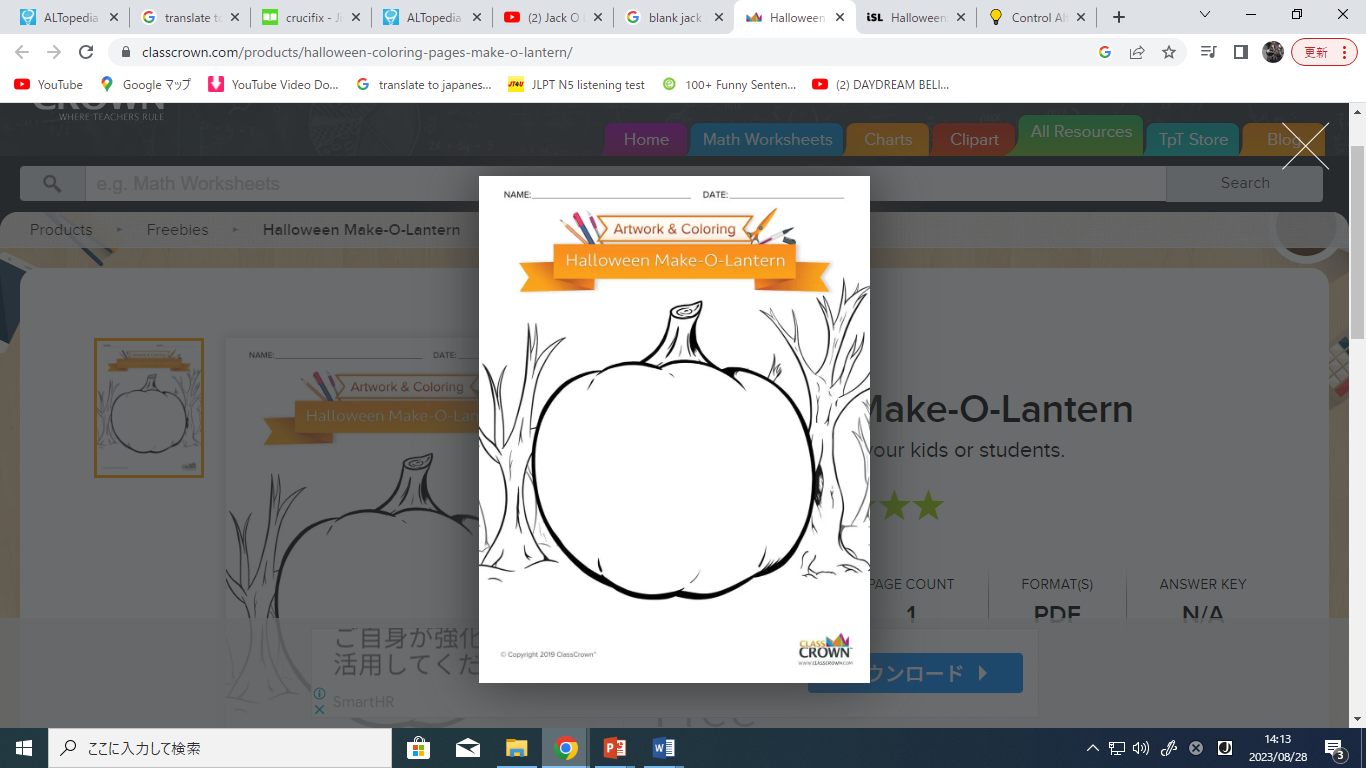 About my Jack o’ Lantern:StingyDevilSoulCrossAgreementCarve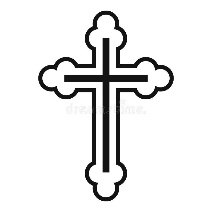 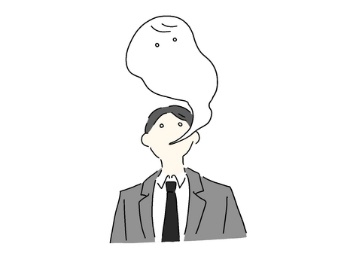 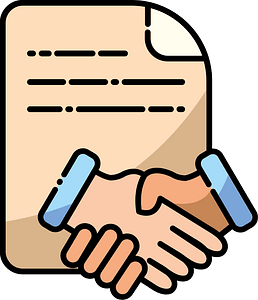 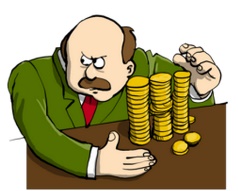 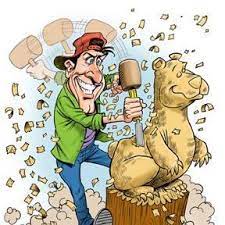 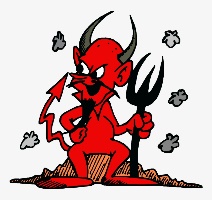 いる